Cambrin - Rentrée apostolique et jubilé de Soeur Simone le 15 septembre 2013La paroisse a célébré ce dimanche 15 septembre, en l’église Notre Dame de Cambrin, la rentrée apostolique des bénévoles qui sont à l’œuvre au travers de nombreux mouvements.La liturgie de ce Dimanche nous a invité à entrer avec confiance dans la joie de Dieu qui pardonne ses enfants et qui, s’adressant à chacun, nous dit : « toi, mon enfant, tu es avec moi et tout ce qui est à moi est à toi ». Dieu nous donne la force de nous engager et d’accomplir notre mission d’annoncer le Christ avec confiance, dans nos vies communales et bien au-delà. Rassembler autour de Sœur Simone, toute la communauté a fêté avec elle son jubilé, 50 ans de vie religieuse dans la congrégation des sœurs de la Charité St Louis à Beuvry. Au cours de cette célébration nous avons médité ensemble sur le don extraordinaire de la vie consacrée d’une vie toute entière donnée au Christ et à son Eglise.Ce fut également l'occasion de présenter la toute nouvelle équipe d'animation paroissiale renouvelée pour trois ans. 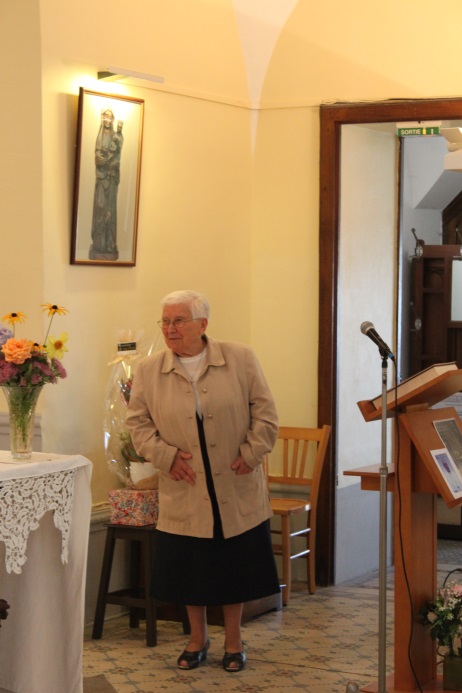 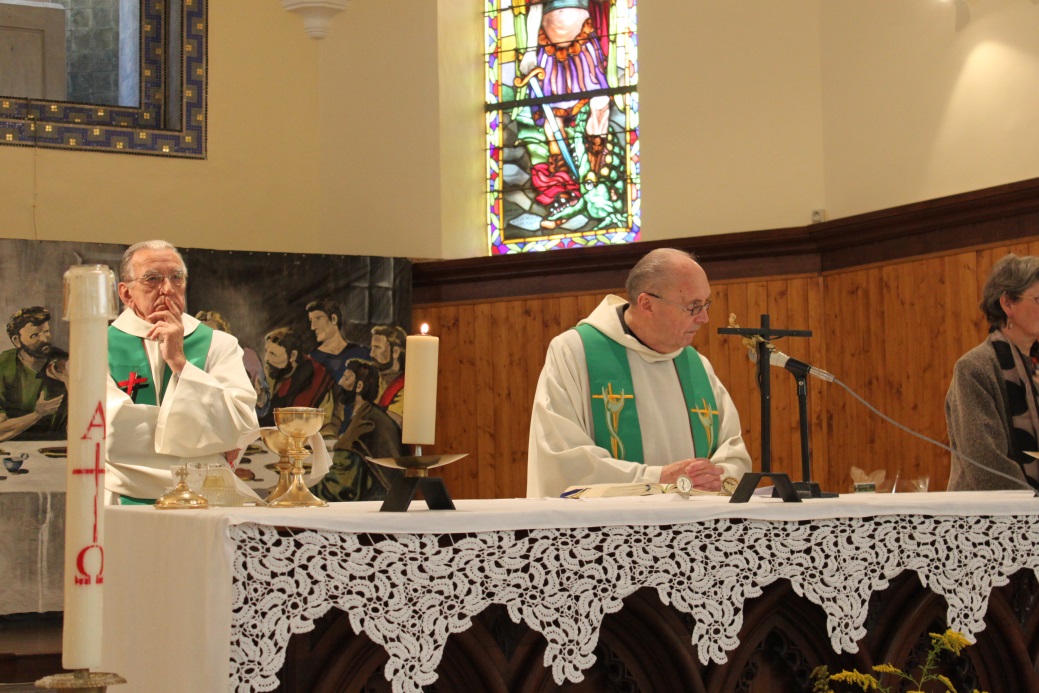 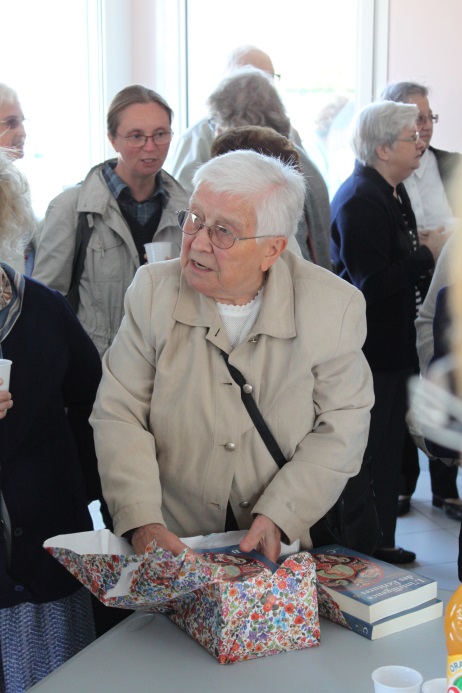 